Hi kids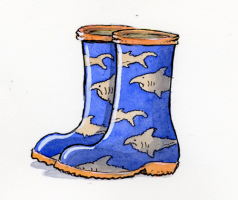  It’s been a very busy time this last term for playgroup.  We’ve had some fantastic fun on our sponsored Easter Welly walk, marching our way throw Finlandrigg wood to find the Easter trail.  It was great outdoor fun with lots of different activities to do on the way.  The best was saved until last when we got back to the start for a lovely picnic together with treats left for us by the Easter bunny to enjoy.  To top it off we’ve raised some money for some fab new outdoor playthings and so a big THANK YOU to all our sponsors.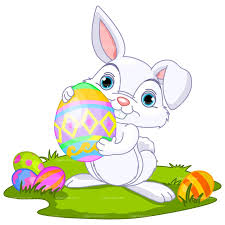 We’ve also had playgroup stalls at the village energy craft fair and the village hall bring and buy  to help us maintain all the lovely toys and interesting activities we do at playgroup.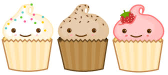 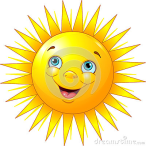 The sun put his hat and suncream on for our summer trip which was to Walby farm park.  We all 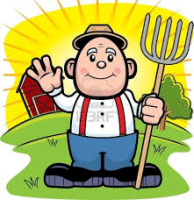 had a fantastic day climbing and racing inside and out, playing in the sand, sheep racing and seeing all the animals.  There were some very cute baby sunbathers who came with us and us older ones worked up a big appetite for a delicious farmer’s feast lunch.  We think we all agree bobbing up and down on the barrel ride was fantastic.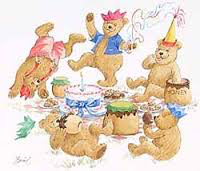 It’s our teddy bears’ picnic in the park on the 14th July which is always great fun and the perfect way to end our playgroup year.Everyone’s welcome so bring along your mums, dad, grandparents and friend to join us on Tuesday mornings for action packed games, activities and songs.  Keep an eye on this website for next year’s exciting activities.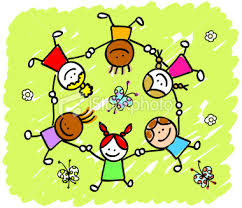 OUR NEW TERM STARTS TUESDAY 8th AUGUST …… COME AND PLAY WITH US 